Developing a Whole School Approach to Health & Wellbeing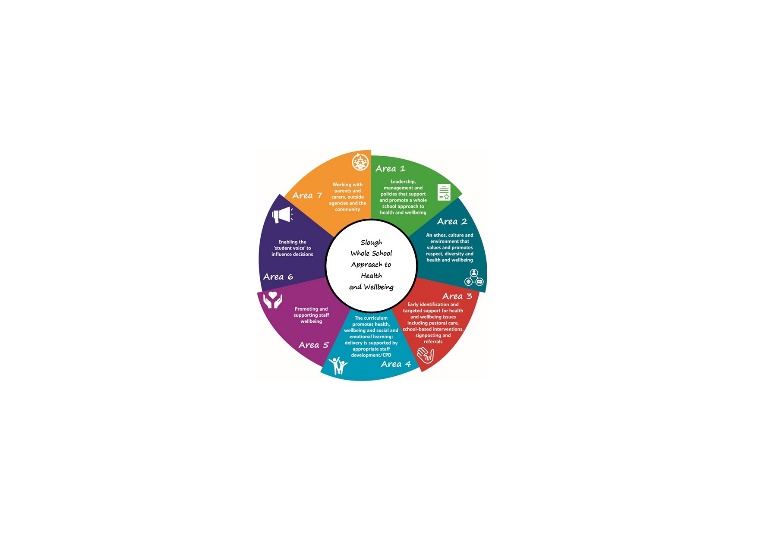 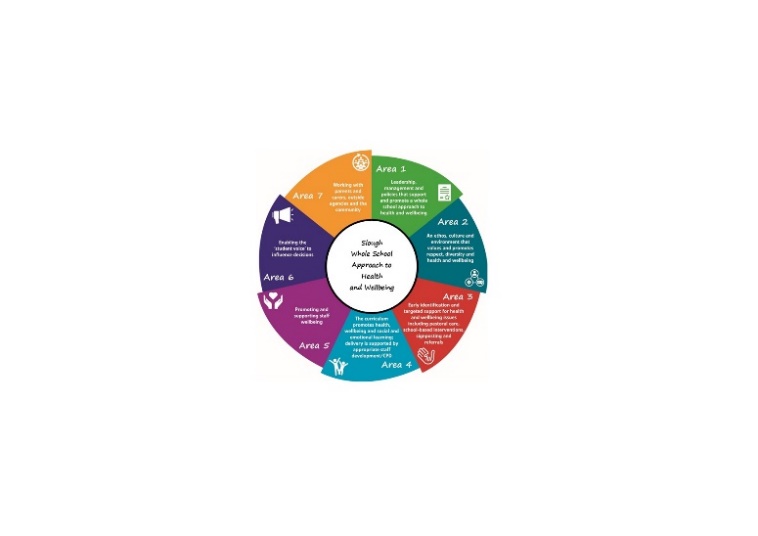  (name of school)DEVELOPMENT PLANDeveloping a Whole School Approach to Health & Wellbeing (name of school)DEVELOPMENT PLANDeveloping a Whole School Approach to Health & Wellbeing (name of school)DEVELOPMENT PLANDeveloping a Whole School Approach to Health & Wellbeing (name of school)DEVELOPMENT PLANDeveloping a Whole School Approach to Health & Wellbeing (name of school)DEVELOPMENT PLANDeveloping a Whole School Approach to Health & Wellbeing (name of school)DEVELOPMENT PLANArea 1: Leadership, management and policies that support and promote a whole school approach to health & wellbeing.Area 1: Leadership, management and policies that support and promote a whole school approach to health & wellbeing.Area 1: Leadership, management and policies that support and promote a whole school approach to health & wellbeing.Area 1: Leadership, management and policies that support and promote a whole school approach to health & wellbeing.Area 1: Leadership, management and policies that support and promote a whole school approach to health & wellbeing.Area 1: Leadership, management and policies that support and promote a whole school approach to health & wellbeing.Action pointPerson responsibleTarget dateArea 2: An ethos, culture and environment that values and promotes respect, diversity and health & wellbeing.Area 2: An ethos, culture and environment that values and promotes respect, diversity and health & wellbeing.Area 2: An ethos, culture and environment that values and promotes respect, diversity and health & wellbeing.Area 2: An ethos, culture and environment that values and promotes respect, diversity and health & wellbeing.Area 2: An ethos, culture and environment that values and promotes respect, diversity and health & wellbeing.Area 2: An ethos, culture and environment that values and promotes respect, diversity and health & wellbeing.Action pointPerson responsibleTarget dateArea 3: Early identification and targeted support for health & wellbeing issues including pastoral care, school-based interventions, signposting and referrals.Area 3: Early identification and targeted support for health & wellbeing issues including pastoral care, school-based interventions, signposting and referrals.Area 3: Early identification and targeted support for health & wellbeing issues including pastoral care, school-based interventions, signposting and referrals.Area 3: Early identification and targeted support for health & wellbeing issues including pastoral care, school-based interventions, signposting and referrals.Area 3: Early identification and targeted support for health & wellbeing issues including pastoral care, school-based interventions, signposting and referrals.Area 3: Early identification and targeted support for health & wellbeing issues including pastoral care, school-based interventions, signposting and referrals.Action pointPerson responsibleTarget dateArea 4: The curriculum promotes health, wellbeing and social & emotional learning; delivery is supported by appropriate staff development /CPD.Area 4: The curriculum promotes health, wellbeing and social & emotional learning; delivery is supported by appropriate staff development /CPD.Area 4: The curriculum promotes health, wellbeing and social & emotional learning; delivery is supported by appropriate staff development /CPD.Area 4: The curriculum promotes health, wellbeing and social & emotional learning; delivery is supported by appropriate staff development /CPD.Area 4: The curriculum promotes health, wellbeing and social & emotional learning; delivery is supported by appropriate staff development /CPD.Area 4: The curriculum promotes health, wellbeing and social & emotional learning; delivery is supported by appropriate staff development /CPD.Action pointPerson responsibleTarget dateArea 5: Promoting and supporting staff wellbeing.Area 5: Promoting and supporting staff wellbeing.Area 5: Promoting and supporting staff wellbeing.Area 5: Promoting and supporting staff wellbeing.Area 5: Promoting and supporting staff wellbeing.Area 5: Promoting and supporting staff wellbeing.Action pointPerson responsibleTarget dateArea 6: Enabling the ‘pupil voice’ to influence decisions.Area 6: Enabling the ‘pupil voice’ to influence decisions.Area 6: Enabling the ‘pupil voice’ to influence decisions.Area 6: Enabling the ‘pupil voice’ to influence decisions.Area 6: Enabling the ‘pupil voice’ to influence decisions.Area 6: Enabling the ‘pupil voice’ to influence decisions.Action pointPerson responsibleTarget dateArea 7: Working with parents and carers, outside agencies and the community.Area 7: Working with parents and carers, outside agencies and the community.Area 7: Working with parents and carers, outside agencies and the community.Area 7: Working with parents and carers, outside agencies and the community.Area 7: Working with parents and carers, outside agencies and the community.Area 7: Working with parents and carers, outside agencies and the community.Action pointPerson responsibleTarget date